Кошаркашки клуб _____________________________________________Број: ________________________Датум: ______________________На молбу играча / играчице _________________________________ од ____________. годинеза издавање исписнице, Кошаркашки клуб _________________________ из _____________________издајеИ С П И С Н И Ц У  З АИме, име једног родитеља, презиме ______________________________________________________Број регистрације у КСРС                  ______________________________________________________Јединствени матични број грађана (ЈМБГ)   _______________________________________________Дан, мјесец и година рођења   ___________________________________________________________Мјесто, град или општина, држава рођења ________________________________________________Држављанство ________________________________________________________________________Занимање ____________________________________________________________________________Пребивалиште и адреса становања _______________________________________________________Датум приступа у чланство клуба ________________________________________________________Датум последњег наступа за клуб ________________________________________________________Прилог:Такмичарски картон/Лиценца КСРСПотврда о депоновању Уговора                           М.П.                     __________________________                                                                                                                    Овлаштена особа клуба: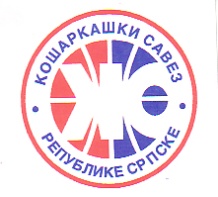                                                                           Образац РП-02Кошаракашки савез Републике СрпскеИ С П И С Н И Ц АФотографија